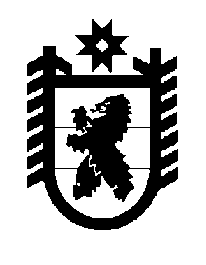 Российская Федерация Республика Карелия    ПРАВИТЕЛЬСТВО РЕСПУБЛИКИ КАРЕЛИЯРАСПОРЯЖЕНИЕот 7 мая 2015 года № 285р-Пг. Петрозаводск Внести в распоряжение Правительства Республики Карелия 
от 3 февраля 2014 года № 47р-П (Собрание законодательства Республики Карелия, 2014, № 2, ст. 234) следующие изменения:1) в пункте 1 слова «, Министерство регионального развития Российской Федерации» исключить;2) в пункте 2:а) слова «20 числа» заменить словами «15 числа»;б) слова «Министерством регионального развития Российской Федерации» заменить словами «Министерством финансов Российской Федерации»;3) пункт 3 изложить в следующей редакции:«3. Министерству финансов Республики Карелия обеспечивать подготовку сводного отчета о расходах бюджета Республики Карелия, источником финансового обеспечения которых является единая субвенция, по форме и в сроки, установленные Министерством финансов Российской Федерации.».           ГлаваРеспублики Карелия                                                            А.П. Худилайнен